FOREST GLEN ELEMENTARY PTO    
May 3, 2022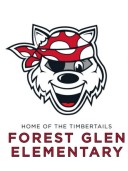 The Parent Teacher Organization exists to assist, through a volunteer program, the implementation of various activities beyond the academic curriculum to secure the highest advantages in physical, mental, and social education, and to raise funds to provide equipment and materials for Forest Glen Elementary School.Call to Order & WelcomePresident’s Report – Liz Riemer, PresidentIntroductionsTreasurer’s Report – Ann Koldeway, Treasurer Treasurer’s Report - Approval RequestedSquare one art $2600School supply fundraiser has just startedMotion to pass – michelle, second - carriePrincipal’s Report – Angie Sorenson, PrincipalAssessments for 2nd, 3rd and 4th MAP testing, teachers performing running records, STAR testing replacing MAP testing next year, much shorter process for students K-9Teacher appreciation week this week, PTO provided Jamaican food to the staffNo school this Friday, teacher professional developmentNext week Friday kindergarten open houseMay 17th 4th grade trip to MadisonMay 20th 3rd grade MaribelGround breaking ceremony June 2nd 10am, some students will be able to use a shovel and hard hat!End of year carnival June 6, bounce houses, Last day of school 4th grade parade, students line the cul de sac and parents drive through and waveLast day of school year book signingClass lists sent out in early august for 22/23 school yearOpen house August 30First day of school Sept 1Mrs. Pierner, Mr. Hinker, Mrs. Huberty retiring. Mrs. Sharkey leaving, Mr. Solper leavingMrs. Peters moving to 2nd, Mrs Hendrickson to 2nd grade, Mr. vandenplas to 3rd grade, Mrs. Sundin to 1st gradeCurrently interviewing candidates for open positionsRenovation Update1st up are speech and language rooms in the front of building, back area of school (gym and cafeteria areas) should be done around winterTeachers are moving their classrooms to different areas due to construction plansGym will be done in the ninja room or outsideCafeteria will be pod c temporarilyFood will be transported from Lineville and Bay PortHoping the roofing company will replace both pod roofs this summer but hasn’t been confirmedMyron lay down area to be where the buses currently line up for pick up and drop off, buses moving to the back of the building. Bike area will stay putRoad along the side of building leading to bay port will be closedAll of the construction team has been background checked and checked on the sex offender registryThank you to the PTO Committee ReportsApparel – Tracy GillespieOrders supposed to show up today, team apparel has many items on back orderHeidi Raddish taking over apparel next school year Looking to go with another vendor next yearBookfair – Heather Mommaerts, Tricia Yarbro, Sarah Sharkey$6390.08 from last book fair, great sales!No scholastic dollars earned from BOGO bookfairAmy and Alex Thyne taking over for Bookfair next year, Nicole Johnson taking over for Sarah Sharkey as teacher representativeFundraising – Bonnie HorenDining for Donations – Bonnie Horen, Katie Verdegan$136 from Narrow Bridge, Marco’s not in yetBrain Freeze May 10Kwik TripReceived money from fundraiser, see treasurer’s reportDirect DonationsNo updateSquare One Art – Carrie WagnerOrders came in, sorted and went home with students this weekLaJava – Michelle GossenNo updateCalendar Raffle – Michelle Gossen, Bonnie HorenNo updateEPI School Supply Box – Michelle Gossen$303 raised so far, forms going home soon and put in upcoming Kindergarten foldersHistorian – Memory Book – Michelle GossenYearbooks will be here before the last day of schoolHospitality – Lynette Keto, Candace HochNo updateParent Network – Jamie FunderbergPool PartyComing up on May 14, 95 kids comingConcessions will be available to go, popcorn, water, Could do a kids raffle, scholastic books, candy, Checking with Tracy to see if she wants us to check kids in so we don’t go over capacityEnd of Year Celebration at Bay BeachJune 4, changing hours from 10-12 to 11-1Bucket raffles, principal for the day, trying to get one experience raffle from each grade level, front row concert seats, ride to school with a cop, Ice cream available to orderTicket order forms going home on Monday with kidsShelter will be available to us all day, PTO will be at the shelter 11-1Social Media – Stephanie Zander, Barbara KoldosScheduled posts for EPI school supply fundraiser, events created for upcoming datesOld BusinessVote - 2022 – 2023 positionsPresident – Michelle GossenVice President – Jamie FunderburgSecretary – Amanda PoulosTreasurer – Ann KoldewayVote - 2022 – 2023 budgetMisc from $1500 to $1000, put $500 to Parent NetworkChanges to expected income in apparel, seroogys, square 1, Lajava, Huterra, Motion to approve – MichelleSecond - HeatherNew BusinessFunshine committee requesting money for Teacher appreciation breakfast, making four egg bakes. We will require an invoice to be submittedMeetings for 22/23 school yearSept 6October 4November 1December – no meetingJanuary 3 February 7March 7April 4May 2Carnival March 3rdLiz RiemerHeather MommaertsCarrie WagnerMichelle GossenJamie FunderburgAmanda PoulosTracy GillespieAnn KoldewayLynette KetoWhitney